	Firmenname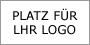 Fragebogen XYZ Personalen Personalen Personalen Personalen Personalen Personalen Personalen Personalen Personalen Personalen Name:                (Angabe freiwillig)                (Angabe freiwillig)                (Angabe freiwillig)                (Angabe freiwillig)                (Angabe freiwillig)                (Angabe freiwillig)                (Angabe freiwillig)Datum:RichtlinienRichtlinienRichtlinienRichtlinienRichtlinienRichtlinienRichtlinienRichtlinienRichtlinienRichtlinienFüllen Sie den Bewertungsbogen unter Verwendung des folgenden Schlüssels aus:	1 = Stimme überhaupt nicht zu2 = Stimme nicht zu 3 = Teils/Teils4 = Stimme zu  5 = Stimme klar zuFüllen Sie den Bewertungsbogen unter Verwendung des folgenden Schlüssels aus:	1 = Stimme überhaupt nicht zu2 = Stimme nicht zu 3 = Teils/Teils4 = Stimme zu  5 = Stimme klar zuFüllen Sie den Bewertungsbogen unter Verwendung des folgenden Schlüssels aus:	1 = Stimme überhaupt nicht zu2 = Stimme nicht zu 3 = Teils/Teils4 = Stimme zu  5 = Stimme klar zuFüllen Sie den Bewertungsbogen unter Verwendung des folgenden Schlüssels aus:	1 = Stimme überhaupt nicht zu2 = Stimme nicht zu 3 = Teils/Teils4 = Stimme zu  5 = Stimme klar zuFüllen Sie den Bewertungsbogen unter Verwendung des folgenden Schlüssels aus:	1 = Stimme überhaupt nicht zu2 = Stimme nicht zu 3 = Teils/Teils4 = Stimme zu  5 = Stimme klar zuFüllen Sie den Bewertungsbogen unter Verwendung des folgenden Schlüssels aus:	1 = Stimme überhaupt nicht zu2 = Stimme nicht zu 3 = Teils/Teils4 = Stimme zu  5 = Stimme klar zuFüllen Sie den Bewertungsbogen unter Verwendung des folgenden Schlüssels aus:	1 = Stimme überhaupt nicht zu2 = Stimme nicht zu 3 = Teils/Teils4 = Stimme zu  5 = Stimme klar zuFüllen Sie den Bewertungsbogen unter Verwendung des folgenden Schlüssels aus:	1 = Stimme überhaupt nicht zu2 = Stimme nicht zu 3 = Teils/Teils4 = Stimme zu  5 = Stimme klar zuFüllen Sie den Bewertungsbogen unter Verwendung des folgenden Schlüssels aus:	1 = Stimme überhaupt nicht zu2 = Stimme nicht zu 3 = Teils/Teils4 = Stimme zu  5 = Stimme klar zuFüllen Sie den Bewertungsbogen unter Verwendung des folgenden Schlüssels aus:	1 = Stimme überhaupt nicht zu2 = Stimme nicht zu 3 = Teils/Teils4 = Stimme zu  5 = Stimme klar zuFragen zu xyzFragen zu xyzFragen zu xyzFragen zu xyzFragen zu xyzFragen zu xyzFragen zu xyzFragen zu xyzFragen zu xyzFragen zu xyz(5) = Ausgezeichnet(4) = Erkennbar über den Anforderungen(4) = Erkennbar über den Anforderungen(3) = Den Anforderungen entsprechend(2) = 
Entspricht knapp den Anforderungen(1) = 
Unter den Anforderungen(1) = 
Unter den AnforderungenFrage 1 Lorem ipsum dolor sit ametFrage 1 Lorem ipsum dolor sit ametFrage 2 Lorem ipsum dolor sit ametFrage 2 Lorem ipsum dolor sit ametFrage 3Frage 3Lorem ipsum dolor sit ametLorem ipsum dolor sit ametLorem ipsum dolor sit ametLorem ipsum dolor sit ametLorem ipsum dolor sit ametLorem ipsum dolor sit ametLorem ipsum dolor sit ametLorem ipsum dolor sit ametFragen zu xyzFragen zu xyzFragen zu xyzFragen zu xyzFragen zu xyzFragen zu xyzFragen zu xyz(5) = Ausgezeichnet(4) = Erkennbar über den Anforderungen(3) = Den Anforderungen entsprechend(2) = 
Entspricht knapp den Anforderungen(1) = 
Unter den AnforderungenFrage 1 Lorem ipsum dolor sit ametFrage 2 Lorem ipsum dolor sit ametFrage 3 Lorem ipsum dolor sit ametFrage 4 Lorem ipsum dolor sit ametFrage 5 Lorem ipsum dolor sit ametFrage 6 Lorem ipsum dolor sit ametFrage 7 Lorem ipsum dolor sit ametFrage 8 Lorem ipsum dolor sit ametFragen zu xyzFragen zu xyzFragen zu xyzFragen zu xyzFragen zu xyzFragen zu xyzFragen zu xyz(5) = Ausgezeichnet(4) = Erkennbar über den Anforderungen(3) = Den Anforderungen entsprechend(2) = 
Entspricht knapp den Anforderungen(1) = 
Unter den AnforderungenFrage 1 Lorem ipsum dolor sit ametFrage 2 Lorem ipsum dolor sit ametFrage 3 Lorem ipsum dolor sit ametFrage 4 Lorem ipsum dolor sit ametFragen zu xyzFragen zu xyzFragen zu xyzFragen zu xyzFragen zu xyzFragen zu xyzFragen zu xyz(5) = Ausgezeichnet(4) = Erkennbar über den Anforderungen(3) = Den Anforderungen entsprechend(2) = 
Entspricht knapp den Anforderungen(1) = 
Unter den AnforderungenFrage 1 Lorem ipsum dolor sit ametFrage 2 Lorem ipsum dolor sit ametFrage 3 Lorem ipsum dolor sit ametFrage 4 Lorem ipsum dolor sit ametFrage 5 Lorem ipsum dolor sit ametFragen zu xyzFragen zu xyzFragen zu xyzFragen zu xyzFragen zu xyzFragen zu xyzFragen zu xyz(5) = Ausgezeichnet(4) = Erkennbar über den Anforderungen(3) = Den Anforderungen entsprechend(2) = 
Entspricht knapp den Anforderungen(1) = 
Unter den AnforderungenFrage 1 Lorem ipsum dolor sit ametFrage 2 Lorem ipsum dolor sit ametFrage 3 Lorem ipsum dolor sit ametFrage 4 Lorem ipsum dolor sit ametFrage 5 Lorem ipsum dolor sit ametFrage 6 Lorem ipsum dolor sit ametFragen zu xyzFragen zu xyzFragen zu xyzFragen zu xyzFragen zu xyzFragen zu xyzFragen zu xyz(5) = Ausgezeichnet(4) = Erkennbar über den Anforderungen(3) = Den Anforderungen entsprechend(2) = 
Entspricht knapp den Anforderungen(1) = 
Unter den AnforderungenFrage 1 Lorem ipsum dolor sit ametFrage 2 Lorem ipsum dolor sit ametFrage 3 Lorem ipsum dolor sit ametFragen zu xyzXYZXYZXYZFragen zu xyzXyzXyzxyzPersönliches FeedbackDinge die noch gesagt werden müssen….